FICHA N° 6   CIENCIAS NATURALES EN QUINTO GRADO: DEL 23/04 AL 04/05“CONTAMINACIÓN DE LAS AGUAS, UN TEMA PREOCUPANTE….”COMENZAMOS CON UNA ORACIÓN FAMILIAR, PARA ILUMINAR Y DAR GRACIAS POR LO QUE TENEMOS A NUESTRO ALREDEDOR PARA PODER VIVIR DIGNAMENTE…………………….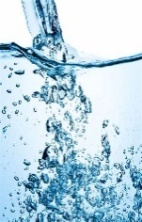 Observen estos videos sobre este tema preocupante, la contaminación, registren la información necesaria para completar las preguntas anteriores, en la carpetahttps://www.youtube.com/watch?v=S_SaCPa1Zkghttps://www.youtube.com/watch?v=TaNOcZ-Z7sYhttps://www.youtube.com/watch?v=nq70X1TPRRAAverigua:¿ Qué plantas potabilizadoras hay en Córdoba?Para reflexionar sobre las aguas de nuestra provincia…¿Qué observas en la imagen? 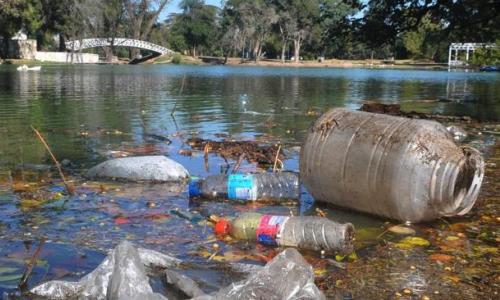 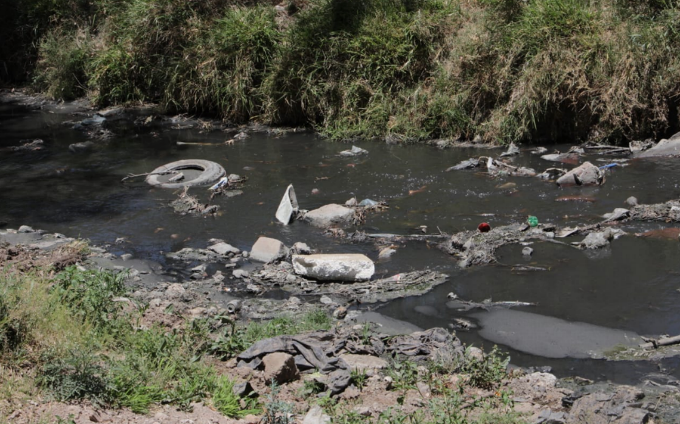   Río de Córdoba                  					 Lago del Parque Sarmiento¿Cuáles crees que serán las causas y consecuencias de la contaminación de las aguas? Arma una TABLA en la carpeta.Arma un glosario en la carpeta: definición de las palabras que aparecen en un texto o que hayas escuchado en los videos observados. Completa en la carpeta este glosario.Ejemplo: Biodegradable, contaminación, saneamiento, agrega otros. Toda esta información puedes utilizarla para realizar un afiche, video grabado en familia, u otro formato, relacionando algunos de estos problemas que surgen en nuestro país.Contaminación de lagos.Ríos contaminados con detergentes y residuos cloacales. Derrame de petróleo en mares.Fertilizantes que arrastra la lluvia y va a los ríos.Inundaciones por tala de árboles.Residuos domiciliarios en ríos y lagos.Noticias recientes sobre contaminación en nuestra provincia y país.INTERROGANTES Y CONCIENTIZACIÓNObserva este video sobre el Acuífero Guaraní.https://www.youtube.com/watch?v=sirgCay0kgQExplica con tus palabras la importancia de este acuífero, pero antes investiga el significado de esta palabra.¡ESPERO QUE HAYAS APRENDIDO DESDE LA REFLEXIÓN Y CONCIENTIZACIÓN SOBRE EL CUIDADO DEL AGUA, RECUERDA…  SIEMPRE SE COMIENZA DESDE CASA!Escribe algunos tips como compromiso a cumplir todos los días.RECUERDA: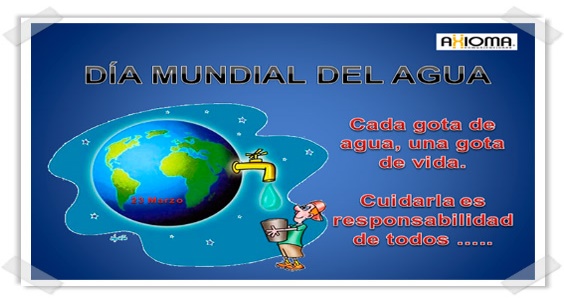 ¡Hasta la próxima semana!TU SEÑO